COLORES CÁLIDOSCOLORES CÁLIDOSCOLORES CÁLIDOSCOLORES FRÍOSCOLORES FRÍOSCOLORES FRÍOSROJONARANJAAMARILLOROJONARANJAAMARILLOROJONARANJAAMARILLOAZULMORADOVERDEAZULMORADOVERDEAZULMORADOVERDE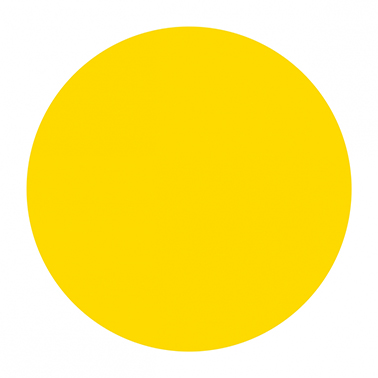 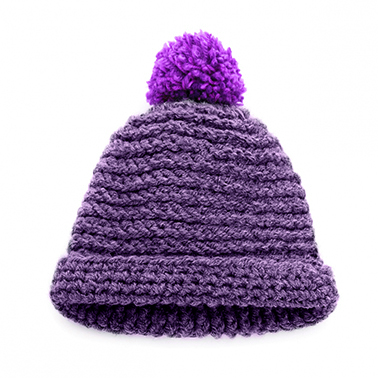 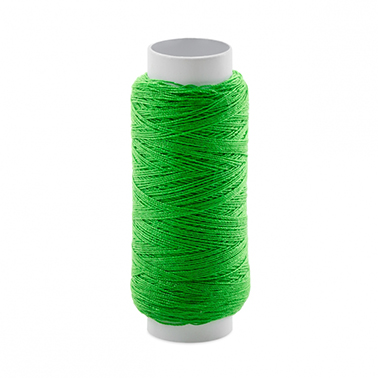 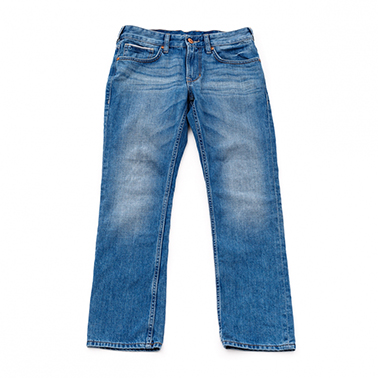 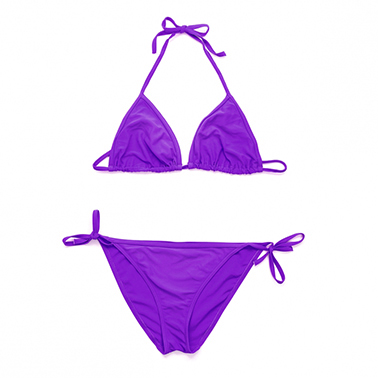 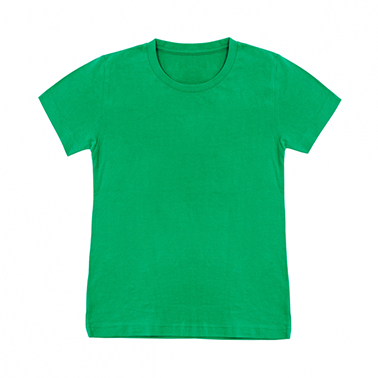 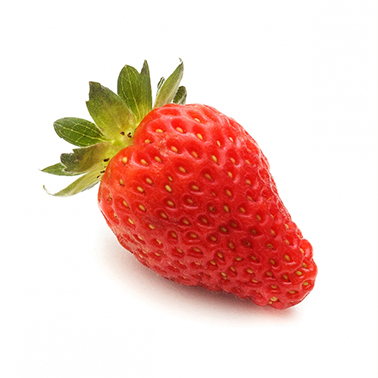 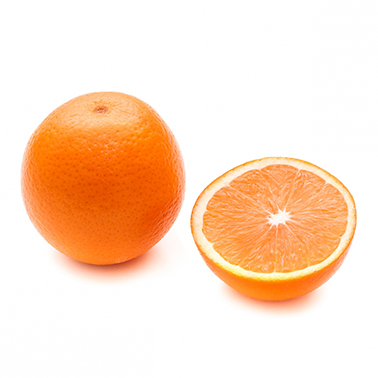 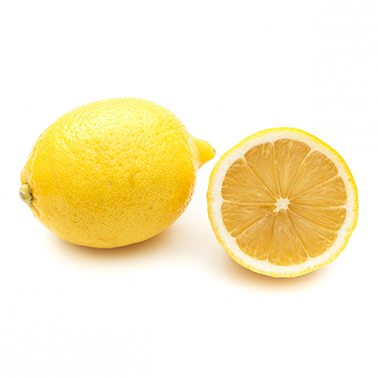 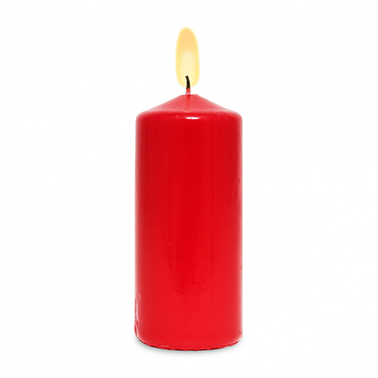 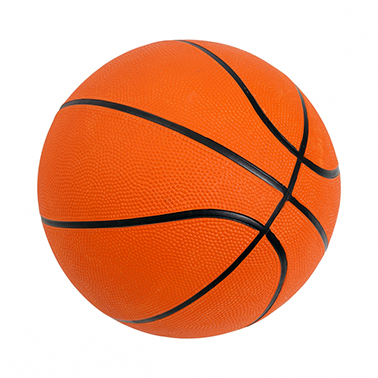 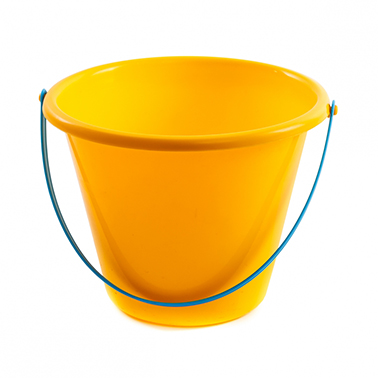 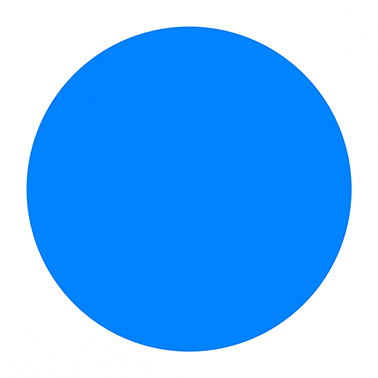 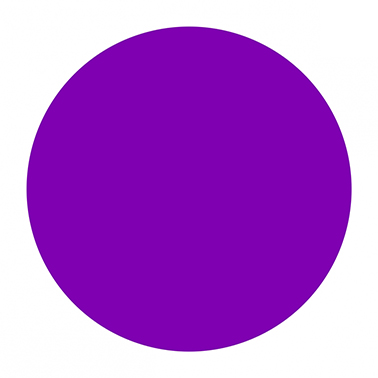 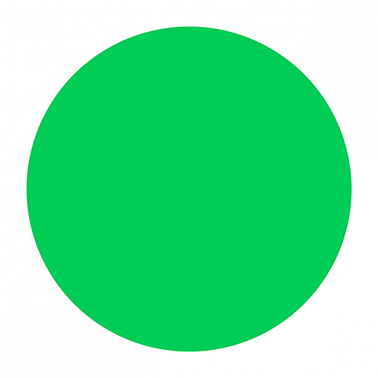 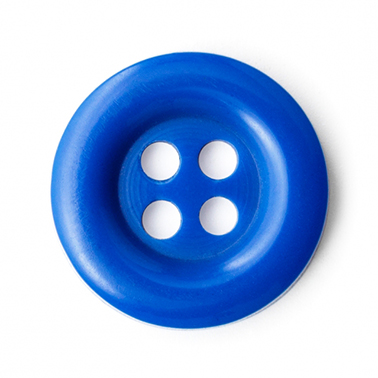 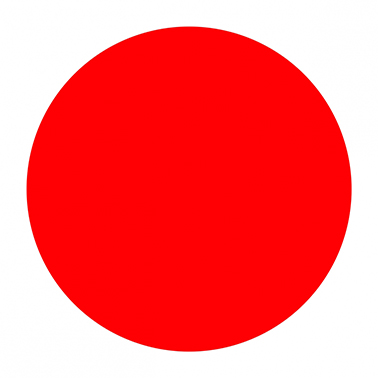 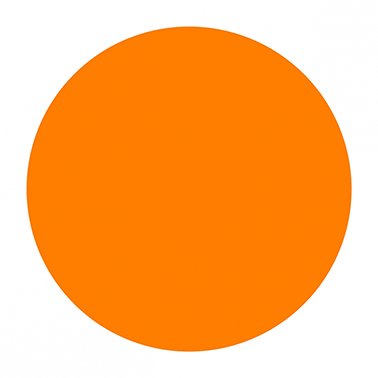 